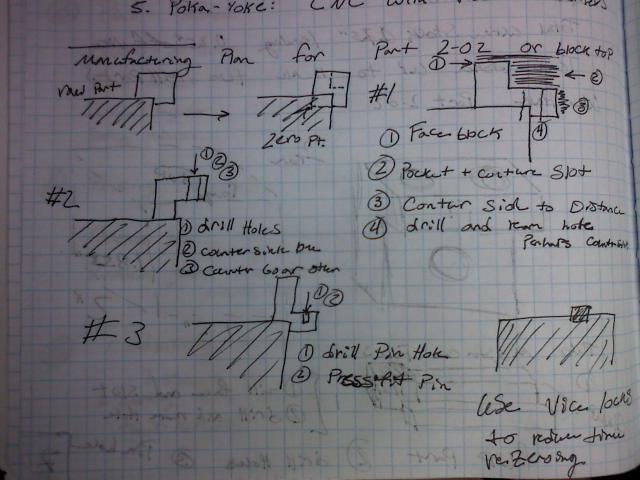 Operation #Machine DescriptionOperation DescriptionTool TypeEstimated Time1Face all sides to squareFacing End Mill302 Mill L-shapeRough End Mill303Step drill .505" hole1/4" drill bit104Step drill .505" hole½" drill bit55Ream .505" hole.505 Reamer56Drill 2 thru all holes on top.266 drill bit107Countersink 1 hole on topØ.52x82° bit58Counterbore 1 hole on top Ø.44 depth .2559Center/dowel pin drillØ.124 depth .3510Center/dowel pin reamØ.126 depth .35